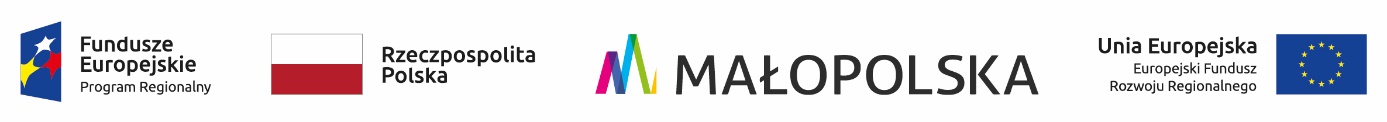 Beneficjent: Gmina WolbromProjekt: „Rewitalizacja Zespołu Szkół pod Lasem w Wolbromiu wraz z dobudową przedszkola i przebudową istniejącego boiska sportowego” w ramach Regionalnego Programu Operacyjnego Województwa Małopolskiego na lata 2014-2020 (RPO WM), Oś Priorytetowa 11 Rewitalizacja przestrzeni regionalnej, Działanie 11.1 Rewitalizacja miast, Poddziałanie 11.1.2 Rewitalizacja miast średnich i małych.Nr projektu: RPMP.11.01.02-12-0898/17Całkowita wartość Projektu: 12 341 516,17 PLNCałkowite wydatki kwalifikowane: 12 341 516,17 PLNDofinansowanie Projektu: 9 256 137,07 PLN w tym:- współfinansowanie UE: 8 021 985,46 PLN- współfinansowanie krajowe z budżetu państwa: 1 234 151,61 PLNOkres realizacji Projektu w latach: 2021-2023Cele projektu:Cel ogólny:Celem głównym projektu jest wzmocnienie potencjału i standardu bazy niezbędnej dla nauczania i wychowywania młodzieży oraz dzieci oraz wzmocnienie potencjału i standardu bazy niezbędnej dla uprawiania sportu w celu utrzymania odpowiedniej kondycji fizycznej oraz zdrowia zarówno dzieci, młodzieży jak i osób dorosłych.Cel ogólny projektu realizowany będzie za pośrednictwem celów szczegółowych, na które składają się:- podniesienie poziomu nauczania w jednostkach edukacyjnych Gminy Wolbrom- tworzenie przyjaznych i bezpiecznych przestrzeni publicznych, wspierających rozwój kapitału społecznego.- tworzenie nowych oddziałów przedszkolnych odpowiadających zapotrzebowaniu wśród mieszkańców GminyCel bezpośredni:Celem bezpośrednim projektu jest Rewitalizacja Zespołu Szkół pod Lasem w Wolbromiu wraz z dobudową przedszkola i przebudową istniejącego boiska sportowego.Oddziaływanie projektu:Projekt będzie miał bezpośredni wpływ na otwarcie i prowadzenie placówki wychowawczej dla najmłodszych - przedszkola integracyjnego. Realizacja inwestycji pozwoli osiągnąć lepszą organizację zajęć w szkole oraz w przedszkolu. Poprawią się również warunki prowadzenia zajęć i komfort pracy nauczycieli/wychowawców. Modernizacja obiektu będzie sprzyjać rozwijaniu różnorodnych form aktywności społecznych dla mieszkańców, a to z kolei wpłynie na zacieśnienie więzi społecznej i zwiększenie integracji społeczności lokalnej. W dłuższej perspektywie projekt wpłynie korzystnie na jakość kształcenia, a tym samym poziom życia mieszkańców miasta Wolbrom. Projekt będzie miał też pozytywny wpływ na aktywizację społeczną mieszkańców i zacieśnianie więzi międzyludzkich. Realizacja projektu odpowiada na problemy dotyczące sfery społecznej, technicznej, środowiskowej oraz przestrzenno-funkcjonalnej. Remont budynku pozwoli nie tylko na objęcie nowych uczniów ofertą wysokiej jakości ale również zapewni przestrzeń dla najmłodszych - w szczególności niepełnosprawnych dzieci oraz wpłynie na zaspokojenie potrzeb lokalnej społeczności i istniejących w jej ramach grup. Szkoła będzie tym samym mogła skuteczniej pełnić funkcję lokalnego centrum edukacyjno-wychowawczego, wzmacniając integrację mieszkańców rdzennych                                i napływowych. Ponadto, nowe funkcjonalne zagospodarowanie przestrzenne (boiska, lodowisko w okresie zimowym, trybuny, ciągi komunikacyjne) sprawi iż obiekt będzie wykorzystywany z jednej strony jako zaplecze sportowe dla Zespołu Szkół Pod Lasem a z drugiej będzie również służył mieszkańcom Wolbromia którzy będą mieli do niego nieograniczony dostęp po godzinach zajęć lekcyjnych oraz z weekendy. Stanie się bazą dla organizowania przedsięwzięć o charakterze edukacyjnym, kulturalnym oraz widowiskowym i sportowym.Odpowiednie zagospodarowanie terenu pozwoli na stworzenie kompleksowych warunków dla nauki, sportu, a także możliwości spędzania wolnego czasu nie tylko dla młodzieży, ale również dla lokalnej społeczności. Rozbudowa obiektu będzie sprzyjać rozwijaniu różnorodnych form aktywności społecznych dla mieszkańców, a to z kolei wpłynie na zacieśnienie więzi społecznej i zwiększenie integracji społeczności lokalnej.Obszar oddziaływania niniejszego projektu w zakresie rozbudowy infrastruktury przedszkolnej: Obszar rewitalizacji, Gmina Wolbrom, gminy ościenne.Charakterystyka projektu:Projekt pn. Rewitalizacja Zespołu Szkół pod Lasem w Wolbromiu wraz z dobudową przedszkola i przebudową istniejącego boiska sportowego obejmuje swoim zakresem dwa przedsięwzięcia znajdujące się na liście planowanych podstawowych projektów i przedsięwzięć rewitalizacyjnych w Gminnym Programie Rewitalizacji Gminy Wolbrom na lata 2016-2023. Pierwsze przedsięwzięcie dot. Przebudowy i rozbudowy Zespołu Szkół Pod Lasem w Wolbromiu wraz z dobudową przedszkola integracyjnego - obejmuje Zadanie 1 oraz Zadanie 3 niniejszego projektu, a dotyczy działań inwestycyjnych:- modernizacja energetyczna obiektu- remont pomieszczeń- zagospodarowanie terenu- rozbudowa obiektu dla potrzeb prowadzenia przedszkola integracyjnegoDrugie przedsięwzięcie dot. przebudowy istniejącego boiska sportowego przy Zespole Szkół Pod Lasem w Wolbromiu z przeznaczeniem na boisko lekkoatletyczne oraz lodowisko - obejmuje Zadanie 2 niniejszego projektu, a dotyczy działań inwestycyjnych:- przebudowa istniejącego boiska na boisko do piłki ręcznej oraz boisko wielofunkcyjne wraz elementami do uprawiania sportów lekkoatletycznych- rozbudowa zaplecza stadionu- zagospodarowanie terenu wokół boiska - drogi wewnętrzne, chodniki- budowa elementów niezbędnych do prowadzenia w okresie zimowym lodowiska na tym terenie boisk.